Dear Fellow Church Members,It gives me immense joy and pleasure to let my Church family know with your generous contribution, we have been able to raise an amount of xxxxx dollars. It is towards the noble cause of providing for the underprivileged children (name of the welfare program).This cause has been closest to my heart. Since my school days, I have been involved in working for the betterment of the underprivileged children, providing free tuition, schoolbooks, stationary, food items. And with the good grace of the Almighty and your generous contribution, we have been able to raise enough money to arrange for new clothes. Also, towards new school text books, stationary items and a field trip for the underprivileged children of St.Mary’s School.I would take this opportunity to thank each of you personally for being so generous and humble towards the cause. Also, if you would like to volunteer for the betterment of the underprivileged children, do reach out to me at the contact information mentioned below.Thank you once again. God Bless. Praise be thy name!(Your name)(Your address)(Your contact number)(your email id)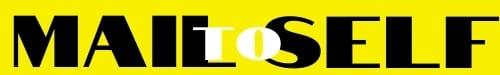 